FARABİ DEĞİŞİM PROGRAMI 
ÖĞRENCİ BİLGİ FORMU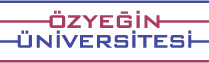 Adı - SoyadıT.C. Kimlik NoKayıt NumarasıDoğum TarihiCinsiyetiUyruğuÖğrencinin KurumuBölüm Alan KoduDaha Önce Okuduğu Yıl SayısıUlusal Ders Kredi ToplamıAKTS Kredisi Toplamı  (Uygulanıyorsa)Özel Bakıma İhtiyacıGidilen Yükseköğretim Kurumundaki Eğitim Diliülkedeki DilÖğrencinin Genel Not OrtalamasıDil SeviyesiDil HazırlığıÖğrencinin Gideceği Kurum…………………………….. ÜniversitesiÖğrencinin İletişim BilgileriGidilen Üniversitedeki İletişim BilgileriToplam BursÖn ÖdemeSon ÖdemeÖğrenim Başlangıç TarihiÖğrenim Bitiş TarihiÖğrenim Kademesi (Ön lisans, Lisans, Yüksek Lisans, Doktora) Daha Önce Farabi Programına Katılıp Katılmadığı(Evet / Hayır)Daha Önce Erasmus Programından Faydalanıp Faydalanmadığı(Evet / Hayır)Açıklamalar